Уважаемые владельцы домашних животных!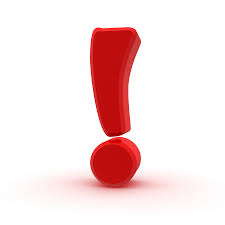 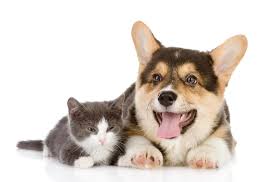 Информируем Вас, что статьей 8.52 Кодекса РФ об административных правонарушениях установлена административная ответственность за:несоблюдение общих требований к содержанию животных (статья 9 Федерального закона от 27.12.2018 № 498-ФЗ) влечет предупреждение или наложение штрафа на граждан от 1000 до 5000 руб., долж. лиц- от 5000 до 15000 руб., юр. лиц-от 15000 до 30000 руб. к общим требованиям к содержанию животных их владельцами относятся: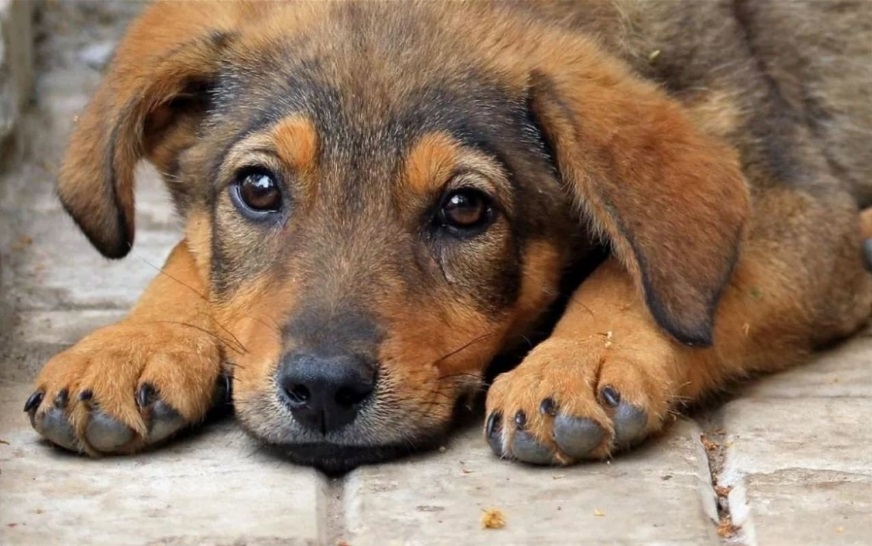 -обеспечение надлежащего ухода за животными;-обеспечение своевременного оказания животным ветеринарной помощи и своевременного осуществления обязательных профилактических ветеринарных мероприятий в соответствии с требованиями законодательства; -принятие мер по предотвращению появления нежелательного потомства у животных;-предоставление животных по месту их содержания по требованию должностных лиц органов государственного надзора в области обращения с животными при проведении ими проверок;-осуществление обращения с биологическими отходами в соответствии с законодательством Российской Федерации.В случае отказа от права собственности на животное, или невозможности его дальнейшего содержания владелец животного обязан передать его новому владельцу или в приют для животных, которые могут обеспечить условия содержания такого животного.  жестокое обращение с животными (если эти действия не содержат признаки уголовно наказуемого деяния)влечет наложение штрафа на граждан в размере от 5000 до 15000 руб., должностных лиц- от 15000 до 30000 руб., юр. лиц-от 50000 до 100000 руб.жестокое обращение с животным - обращение с животным, которое привело или может привести к гибели, увечью или иному повреждению здоровья животного (включая истязание животного, в том числе голодом, жаждой, побоями, иными действиями), нарушение требований к содержанию животных, установленных федеральным законом № 498-ФЗ, другими федеральными законами и иными нормативными правовыми актами Российской Федерации (в том числе отказ владельца от содержания животного), причинившее вред здоровью животного, либо неоказание при наличии возможности владельцем помощи животному, находящемуся в опасном для жизни или здоровья состоянии.нарушение требований законодательства в области обращения с животными, повлекшее причинение вреда жизни и здоровью граждан либо имуществу (если эти действия не содержат признаков уголовно наказуемого деяния) влечет наложение штрафа на граждан от 10000 до 30000 руб., должност. лиц- от 50000 до 100000 руб., юр. лиц-от 100000 до 200000 руб.                                   Ветеринарная служба Ханты-Мансийского автономного округа – Югры https://vetsl.admhmao.ru/Сургутский отдел государственного надзора 8 (3462) 206950 до. 4588,4591